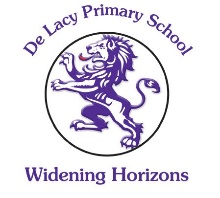 Job DescriptionPosition: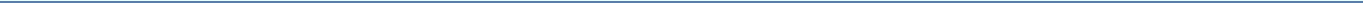 KS1/KS2 Teacher and Curriculum & Assessment LeaderRoleThis is an exciting role working with skilled and motivated teachers across key stages. You will be at the forefront of designing the school curriculum and assessment procedures, whilst also ensuring rapid improvements are made in high-quality teaching that lead to sustained gains in learning. Your leadership role will contribute to facilitating a happy, stimulating learning environment that caters for the needs of all children whilst providing a broad and balanced curriculum that enables every child to develop.Accountable to:Head of SchoolMain Purpose of the JobTo secure outstanding outcomes for pupils through outstanding provision.•	Modelling outstanding planning, assessment and teaching in order to support staff in the school to achieve high quality teaching, effective use of resources and the highest standards of learning and achievement for all pupils.•	To liaise effectively with colleagues to ensure consistency of approach in teaching and learning across the whole school through the introduction of lesson studies and coaching systems.•	To promote the vision, culture and ethos of the school.Duties and ResponsibilitiesIn addition to the responsibilities of a Teacher, as set out by the Subject Teacher job description and the school teachers’ pay and conditions document, the holder of this post is expected to carry out the professional duties described below, as circumstances may require and in accordance with the school’s policies under the direction of the Head of School.Leadership•	Motivate, challenge and inspire colleagues to provide outstanding provision for our pupils, leading to outstanding outcomes.•	Provide an excellent role model for pupils and for staff, by classroom practice and behaviour that sets a standard for others.•	Work with colleagues to develop an innovative and creative curriculum designed around the particular needs of our pupils.•	Develop a coherent, shared vision for learning through teamwork, collaboration and sharing of best practice, ensuring a consistent approach to teaching.•	Seek out best practice, through networks and research, to share with colleagues.•	Use data analysis to identify trends in attainment and to identify individuals/groups that are under attaining or are at risk of doing so.  Identify patterns of attainment.•	Use data analysis to identify areas where individuals/groups of colleagues or the whole school may need support in order to improve pupil outcomes.Professional Development of Colleagues•	Prepare and run professional development courses for staff at De Lacy and others across the Trust.•	Design programmes of support for individuals from De Lacy and other schools in our partnership.•	Present model lessons.•	Support colleagues in developing strategies to improve outcomes for pupils experiencing difficulties, including individuals/groups that are under attaining or are at risk of doing so.•	Keep colleagues up-to-date with developments in best practice identified through networks and research.Professional Development of Staff•	Be proactive in seeking out networks and research in order to identify best practice and latest developments.•	Carry out action research.Supporting Pupil Attainment•	Support (or lead) strategies for accelerating the progress for particular individuals or groups of underachieving pupils.SAFEGUARDINGBe aware of, and comply with, policies and procedures relating to child protection; health and safety; confidentiality and data protection, reporting all concerns to the appropriate person. Be aware and support differences and ensure all pupils have equal access to opportunities to learn and develop.